 TAXE  SI VIZE   2017      Taxe aprobate de ADUNAREA GENERALA    26/03/2014    Arges -BascovContul  nostru  este :RO 96 RNCB 0090000508410001  BCR sucursala Lipscani                                       Presedinte,                                         IOAN BIRLADEANU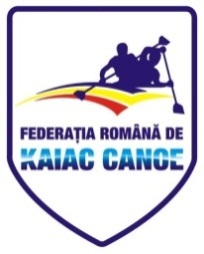       FEDERAŢIA ROMÂNĂ DE KAIAC – CANOEAfilierea Structurilor Sportive la FRKC500 leiCotizatie anuala  Structuri Sportive     300 leiLegitimatie  Kaiac Sprint    50 leiLegitimatie  Dragon Boat/Master50 leiViza anuala competitii  Kaiac Sprint                40 leiViza anuala competitii  Dragon/Master         50 leiTransferari :  juniori  - juniori  200 lei                      juniori  - seniori  350 lei                      seniori - seniori  400 leiLegitimatie  duplicat     60 leiViza  anuala  antrenori     50 leiViza  anuala  arbitri     50 leiTaxa  de  apel   600 leiTaxa  de  contestatie             100  lei Taxa dubla  legitimare (o singura data)     100  lei